Проект Решения Совета МР БР РБ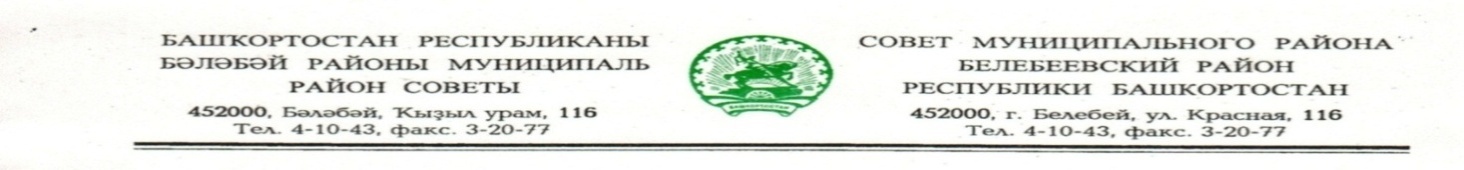           KАРАР                                                                       РЕШЕНИЕ      «28 » апреля 2023 й.                         №   466                     « 28»  апреля 2023 г.О внесении изменений в решение Совета муниципального района Белебеевский район Республики Башкортостан от 29.02.2012 № 873 «Об утверждении Перечня услуг, которые являются необходимыми и обязательными для предоставления муниципальных услуг муниципального района Белебеевский район Республики Башкортостан»С целью актуализации перечня услуг, необходимых и обязательных для предоставления муниципальных услуг муниципального района Белебеевский район Республики Башкортостан, Совет муниципального района Белебеевский район Республики БашкортостанРЕШИЛ: Внести изменение в решение Совета муниципального района Белебеевский район Республики Башкортостан от 29.02.2012 года № 873 «Об утверждении Перечня услуг, которые являются необходимыми и обязательными для предоставления муниципальных услуг муниципального района Белебеевский район Республики Башкортостан», изложив приложение в новой редакции согласно приложению к данному решению. Решение Совета муниципального района Белебеевский район Республики Башкортостан от 28.04.2022 года № 305 «О внесении изменений в решение Совета муниципального района Белебеевский район Республики Башкортостан от 29.02.2012 № 873 «Об утверждении Перечня услуг, которые являются необходимыми и обязательными для предоставления муниципальных услуг муниципального района Белебеевский район Республики Башкортостан» признать утратившим силу. Настоящее решение обнародовать на информационном стенде в здании Администрации муниципального района Белебеевский район Республики Башкортостан и разместить на официальном сайте муниципального района Белебеевский район Республики Башкортостан. Контроль за исполнением настоящего решения возложить на постоянную Комиссию по бюджету, налогам, экономическому развитию, вопросам собственности и инвестиционной политике (Хабибрахманов Д.Ф.).Председатель Совета								  С.А. Лущиц Приложение к решению Совета муниципального района Белебеевский район Республики Башкортостанот «28»  апреля   2023 года   № 466Перечень услуг,которые являются необходимыми и обязательными для предоставления муниципальных услуг муниципального района Белебеевский район Республики Башкортостан1. Кадастровые работы, в результате которых обеспечивается подготовка документов, содержащих необходимые для осуществления государственного кадастрового учета сведения о части земельного участка, в отношении которой устанавливается сервитут. 2. Государственный кадастровый учет части земельного участка, в отношении которой устанавливается сервитут. 3. Выдача заключения экспертизы проектной документации объекта капитального строительства.4. Выдача заключения экспертизы результатов инженерных изысканий.5. Выдача заключения экспертизы проектной документации объекта капитального строительства и результатов инженерных изысканий.6. Выдача заключения государственной экологической экспертизы.7. Проведение кадастровых работ в целях подготовки технического плана объекта индивидуального жилищного строительства или садового дома. 8. Подготовка и оформление проекта переустройства и (или) перепланировки переустраиваемого и (или) перепланируемого помещения в многоквартирном доме.9. Оформление проекта реконструкции нежилого помещения.10. Выдача заключения специализированной организации, проводившей обследование многоквартирного дома.11. Выдача заключения с организации по результатам обследования элементов ограждающих и несущих конструкций жилого помещения, необходимых для принятия решения о признании жилого помещения соответствующим (не соответствующим) требованиям, установленным в Положении о признании помещения жилым помещением, жилого помещения непригодным для проживания, многоквартирного дома аварийным и подлежащим сносу или реконструкции, садового дома жилым домом и жилого дома садовым домом, утвержденного постановлением Правительства Российской Федерации от 28 января 2006 года № 47.12. Получение заключения по обследованию технического состояния объекта, подтверждающее соответствие садового дома требованиям к надежности и безопасности, установленным частью 2 статьи 5, статьями 7, 8 и 10 Федерального закона «Технический регламент о безопасности зданий и сооружений», выданное индивидуальным предпринимателем или юридическим лицом, которые являются членами саморегулируемой организации в области инженерных изысканий (в случае признания садового дома жилым домом).13. Изготовление и выдача проекта переустройства и (или) перепланировки переводимого помещения (в случае, если переустройство и (или) перепланировка требуются для обеспечения использования такого помещения в качестве жилого или нежилого помещения).       Исп. Власкова З.Т. тел. 4-21-30